RESULTADO – TOMADA DE PREÇONº2023284EM5HEMNSLO Instituto de Gestão e Humanização – IGH, entidade de direito privado e sem finsLucrativos, classificado como Organização Social, vem tornar público o resultado daTomada de Preços, com a finalidade de adquirir bens, insumos e serviços para HEMNSL -HOSPITAL ESTADUAL E MATERNIDADE NOSSA SENHORA DE LOURDES, com endereço à R.230, 709 S/N – Quadra 709 – Nova vila, Goiânia – GO, 74640-210OBS: ENVIADO PDF DE CONFIRMAÇÃO BIONEXO COM AS INFORMAÇÕES DE RESULTADOFORNECEDORITEMQUANT.VALORUNITÁRIO1.837,00VALORTOTAL1.837,00VR SERVIÇOS MÉDICOSCNPJ:30.120.758/0001-56PLANTÃOANESTESISTA01VALOR TOTAL1.837,00005/2023Goiânia/GO, 28 de Abril de 2023.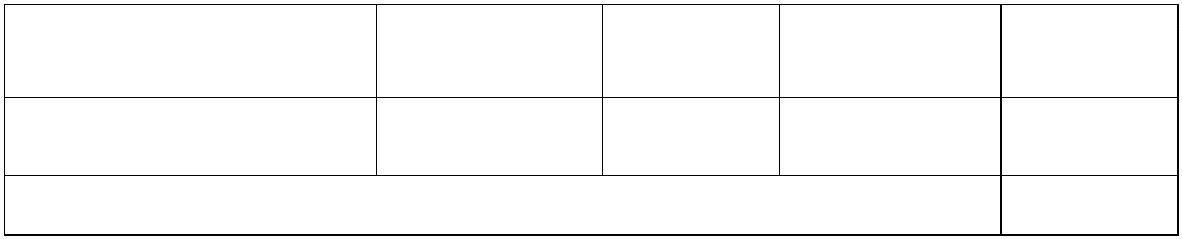 